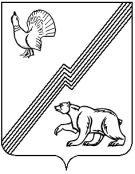 АДМИНИСТРАЦИЯ ГОРОДА ЮГОРСКАХанты-Мансийского автономного округа – Югры ПОСТАНОВЛЕНИЕот_____________                                                                                                                     № ______О внесении изменений впостановление администрациигорода Югорска от 05.07.2011 № 1448В целях совершенствования нормативного правового регулирования и мер по повышению эффективности использования бюджетных средств:1. Внести в постановление администрации города Югорска от 05.07.2011 № 1448        «О порядке формирования муниципального задания в отношении муниципальных учреждений города Югорска и финансового обеспечения выполнения муниципального задания» следующие изменения:1.1. Пункт 3 признать утратившим силу.1.2. В пункте 5 приложения 1 к постановлению слова «в муниципальное задание должны быть внесены изменения, которые утверждаются главным распорядителем средств бюджета города, администрацией города Югорска или органом администрации города Югорска, утвердившими муниципальное задание» заменить словами «влекущих за собой изменение муниципального задания, формируется новое муниципальное задание с корректировкой по показателям объема муниципального задания и (или) нормативных затрат, которое утверждается главным распорядителем средств бюджета города, в ведении которого находится казенное учреждение города Югорска, либо администрацией города Югорска или органом администрации города Югорска, осуществляющим функции и полномочия учредителя бюджетного или автономного учреждения города Югорска».2. Настоящее постановление вступает в силу после его официального опубликования и распространяется на правоотношения, возникшие с 01 января 2012 года.3. Опубликовать постановление в газете «Югорский вестник» и разместить на официальном сайте администрации города Югорска.4. Контроль за выполнением постановления возложить на управление экономической политики (И.В.Грудцына).Исполняющий обязанностиглавы администрации города Югорска                                                                         С.Д. Голин